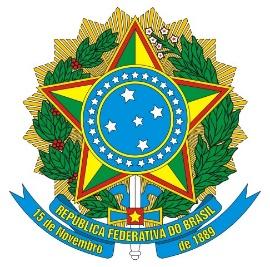 MINISTÉRIO DA EDUCAÇÃO UNIVERSIDADE FEDERAL DE PERNAMBUCOGABINETE DO REITORAo Gerente de Relacionamento Setor PúblicoBanco do Brasil S.A Agência Setor Público - PEAv. Rio Branco, 240, 7º andar – Recife Antigo.ASSUNTO: ORDEM DE PAGAMENTO PARA O EXTERIOR	Informo que conforme IN RFB N° 1645/2016, a remessa para o exterior no valor de __________ [ $ ou € ], é destinada a [ informar nome da instituição beneficiária e a que se refere o pagamento, enfatizando a finalidade educacional, cientifica ou cultural ].	Desta forma, a referida remessa está amparada no que dispõe o artigo 4º da IN RFB nº 1.645/2016, em seu inciso I e no parágrafo único:“Art. 4º Não estão sujeitas à retenção na fonte do imposto sobre a renda:I - As remessas destinadas ao exterior para fins educacionais, científicos ou culturais, inclusive para pagamento de taxas escolares, de taxas de inscrição em congressos, conclaves, seminários ou assemelhados e de taxas de exames de proficiência; Parágrafo único. Para efeito do disposto no inciso I do caput, entende-se por remessa destinada ao exterior para fins educacionais, científicos ou culturais aquela relativa ao pagamento pela prestação de serviços de natureza educacional, científica ou cultural”.______________________________________Alfredo Macedo GomesReitor da Universidade Federal de PernambucoOfício nº XX/XXXXRecife, ___de _________de _____.